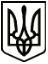 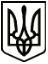 МЕНСЬКА МІСЬКА РАДАВИКОНАВЧИЙ КОМІТЕТ  РІШЕННЯ12 жовтня 2021 року	м. Мена	№ 295Про надання одноразової грошової матеріальної допомогиРозглянувши заяву громадянки Варави Ірини Анатоліївни (м.Мена) про надання одноразової грошової матеріальної допомоги та подані нею документи, враховуючи матеріально-побутові умови проживання та скрутне матеріальне становище, що склалося в заявниці, відсутність коштів на лікування, беручи до уваги показники бюджету Менської міської територіальної громади на 2021 рік, на підставі протоколу комісії з надання матеріальної допомоги жителям Менської міської територіальної громади від 10 жовтня 2021 року, створеної розпорядженням міського голови від 02 лютого 2018 року № 33, керуючись Законом України «Про місцеве самоврядування в Україні», ст. 34, виконавчий комітет Менської міської радиВИРІШИВ:1. Надати одноразову грошову матеріальну допомогу громадянці Вараві Ірині Анатоліївні (м. Мена), в сумі 10 000,00 грн.2. Надання допомоги здійснити шляхом перерахування коштів в установленому порядку з урахуванням утриманих податків та зборів.3. Контроль за виконанням рішення покласти на начальника відділу бухгалтерського обліку та звітності, головного бухгалтера Менської міської ради С.А. Солохненко.Міський голова							     Геннадій ПРИМАКОВ